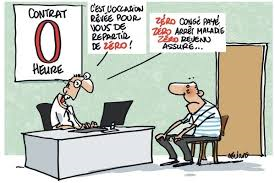 Cet été, pendant que vous preniez un repos mérité, le gouvernement de Charles Michel a pris une série de 100 mesures pour le budget de l’Etat en 2018. Et ces mesures font mal ! Oh, pas à tout le monde bien entendu. Seulement aux travailleurs, aux allocataires sociaux et aux pensionnés. Les très riches s’en sortent bien, Dieu Merci !La mesure : l’extension des contrats zéro heureL’une de ces mesures, c’est l’extension des Flexi-Jobs au commerce de détail, aux salons de coiffure, et aux pensionnés.C’est quoi un Flexi-Job ? C’est un Contrat Zéro Heure, comme en Angleterre.C’est quoi un contrat zéro heure ? C’est un contrat cadre qu’on passe avec un employeur, qui ne contient ni horaire, ni garantie de travail, pour moins de 10€ de l’heure. L’employeur appelle seulement s’il a besoin, quand il a besoin, pour le temps dont il a besoin, n’importe quand, et le travailleur doit venir travailler.Les conséquencesQui sommes nous ?Le Comité de Résistance Sociale est un collectif qui réunit des citoyens jeunes, travailleurs, retraités, des associations et des syndicalistes. Son but est de lutter contre les mesures d’austérité et le recul des droits sociaux qui impactent durement les travailleurs, les allocataires sociaux et les pensionnés. Parce que la politique du gouvernement nous appauvrit, nous divise et cherche à nous monter les un-e-s contre les autres…Parce que, alors que nous n’avons jamais produit tant de richesses, cette richesse est injustement répartie. Nous avons de moins en moins, alors que les actionnaires ont de plus en plus. Alors que les grandes fortunes ne sont pas taxées, et que des milliards de cadeaux d’impôt sont faits aux entreprises sans contrepartie d’avoir à créer de l’emploi, le gouvernement fédéral coupe sans cesse dans les budgets de la Santé, de l’Education, de la Sécurité Sociale, et précarise le monde du travail jusqu’à le rendre invivable. Parce qu' il est de plus en plus difficile de vivre et de travailler décemment tout au long de la vieParce que nous sommes trop nombreux et nombreuses à être indigné-e-s de manière isolée et qu'il nous faut des moyens de lutter collectivement contre les mesures d’austérité.Nous nous regroupons au sein du Comité de Résistance Sociale afin de réfléchir et de définir ensemble une stratégie qui pourra renforcer les mobilisations contre les politiques injustes d’austérité, et nous amener à obtenir des victoires.Vous aussi, venez participer à nos Assemblées !La prochaine aura lieu le Lundi 27 novembre à 18h, rue du Congrès 17-19 à 1000 BruxellesNous contacter ? Cresistances@gmail.comNous suivre ? https://www.facebook.com/Comité-Résistances-Sociales Pour le travailleur- Un salaire de misère même pas garanti- Impossible de prévoir et d’organiser sa vie privée ou d’avoir un autre job- Vous êtes malade ? Vous n’êtes pas payé.- Vous êtes enceinte ? Vous n’êtes pas payée- Vous avez un accident au travail ? Vous n’avez plus de travail, vous n’aviez qu’à faire attention après tout !- Vous ne pouvez pas venir ce mercredi ? On ne vous appellera plus, fallait pas faire d’enfants !- Vous refusez de faire une tâche dangereuse ou en dehors du contrat ? Vous êtes viré sans préavis !- Vous êtes syndicaliste ou avez défendu un collègue ? On ne vous appellera plus jamais !Pour tous- Contrat hyper-flexible, hyper-précaire, hyper-insécurisant- Déstructure et précarise le statut de tous les travailleurs: quel patron va vous engager en CDI s’il peut conclure un flexi-job avec vous?- Ces contrats seront progressivement étendus à tous les secteurs, deviendront la norme- Met les travailleurs en concurrence les uns avec les autres – Empêche toute organisation et toute revendication collective